2017年天水市张川县特岗教师成绩排名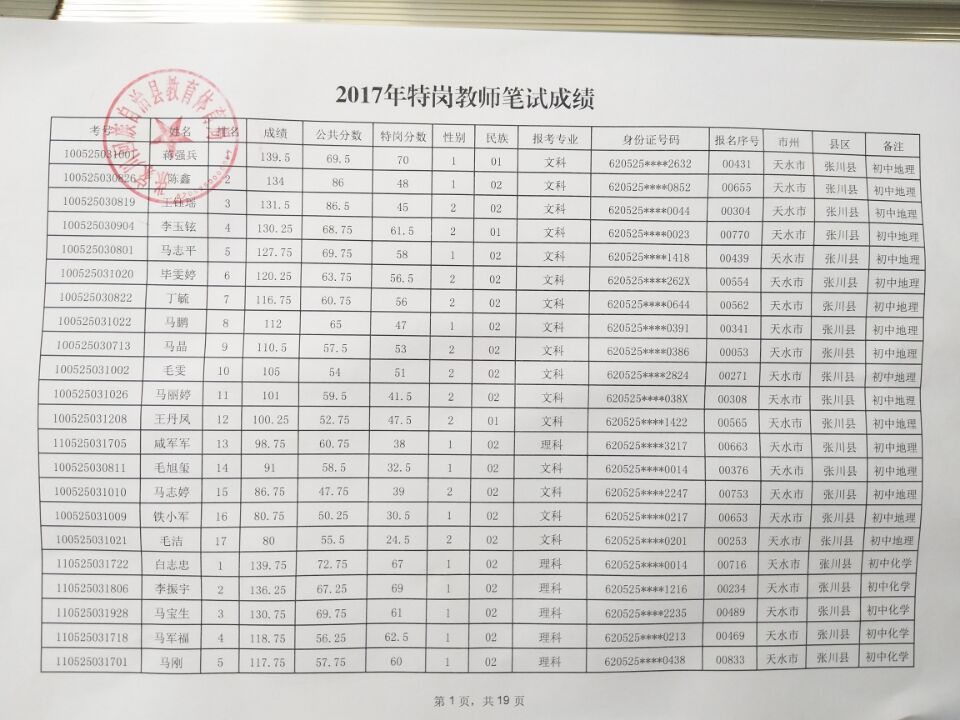 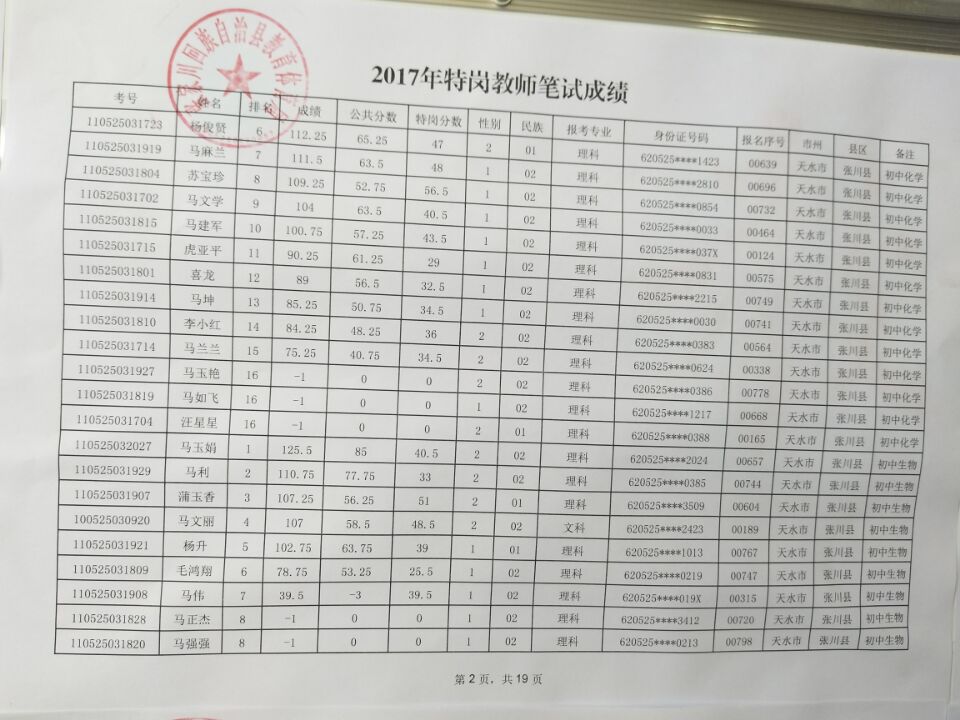 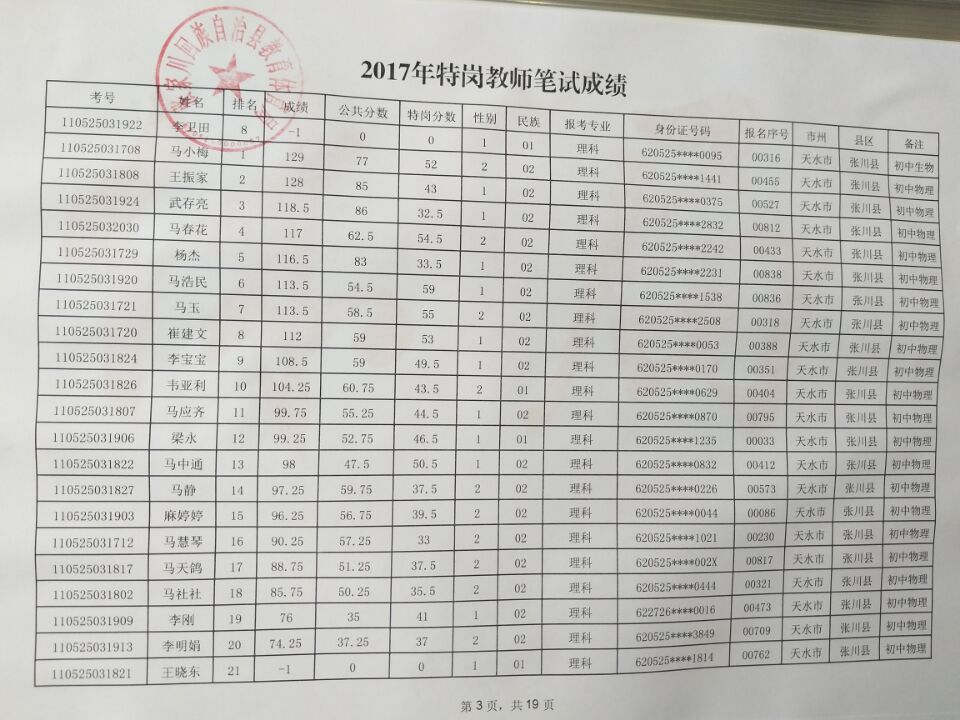 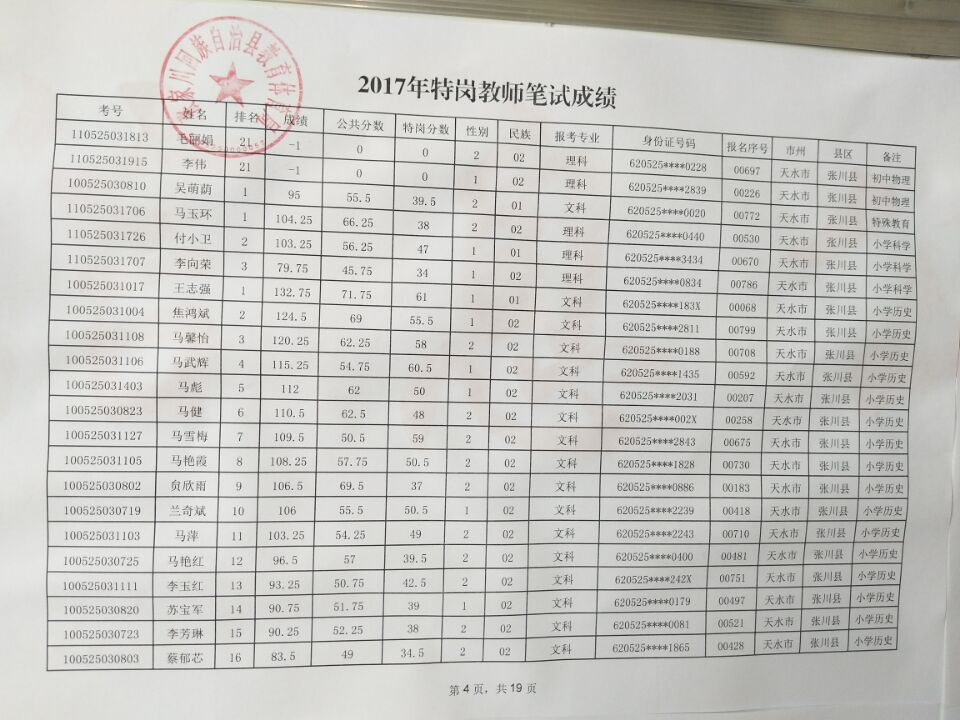 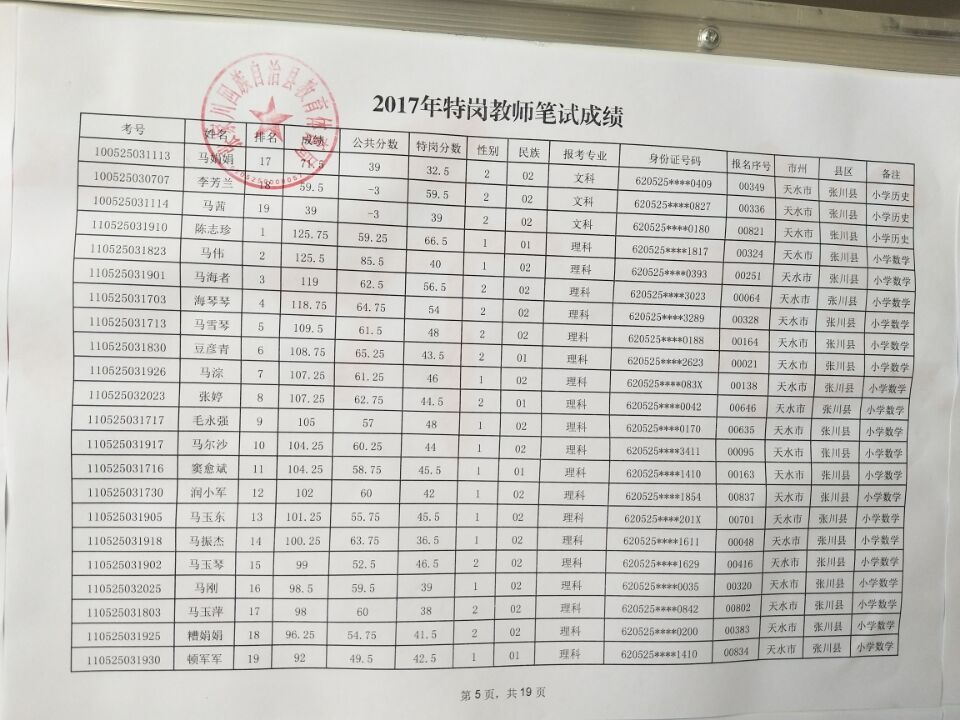 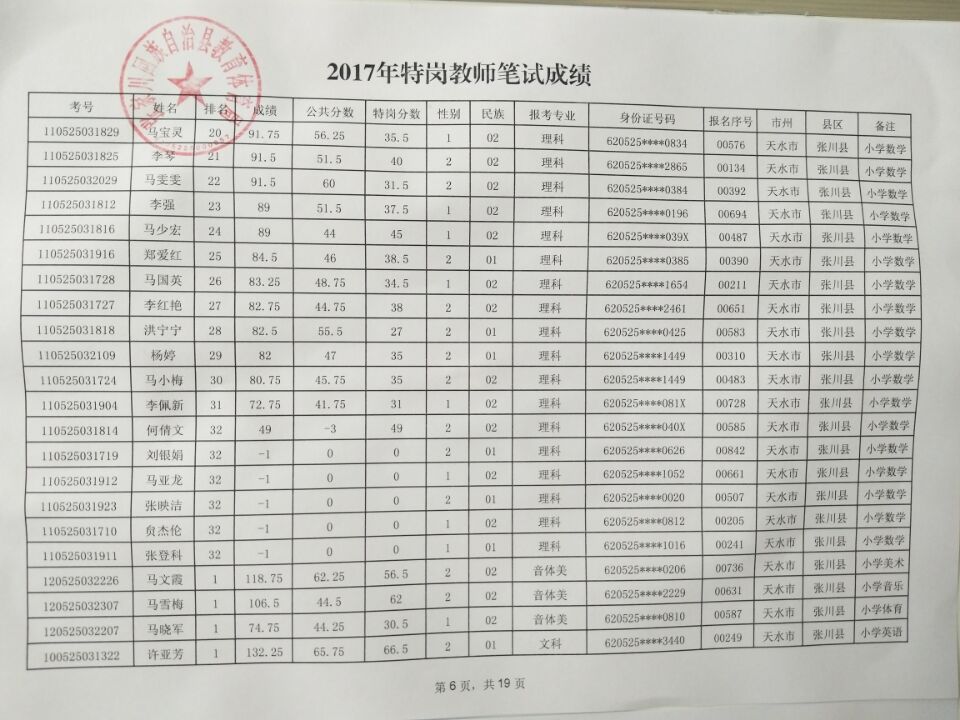 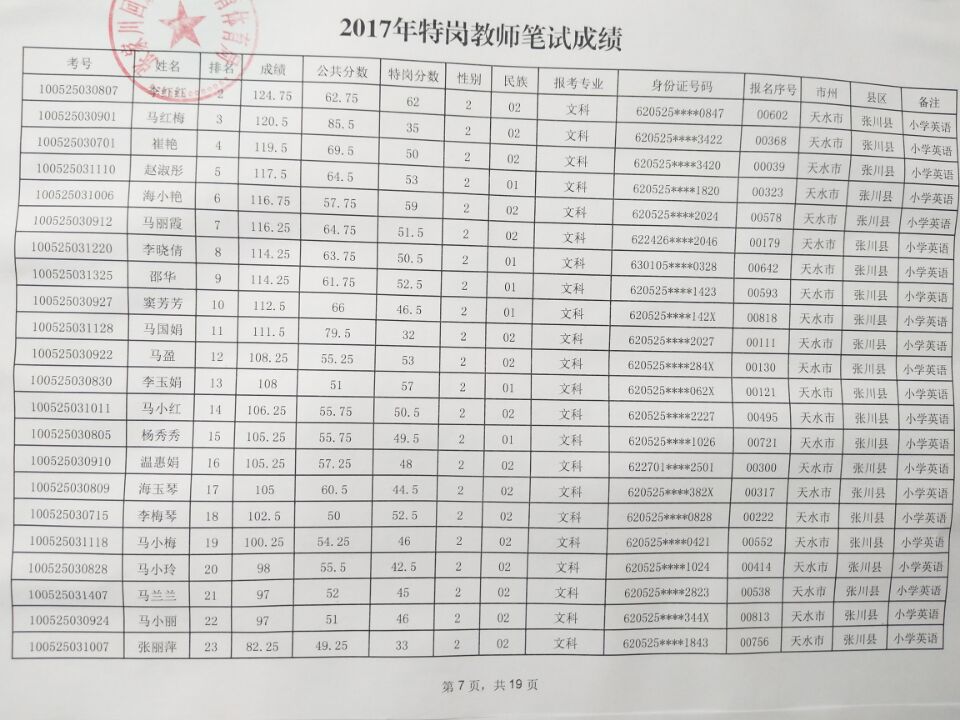 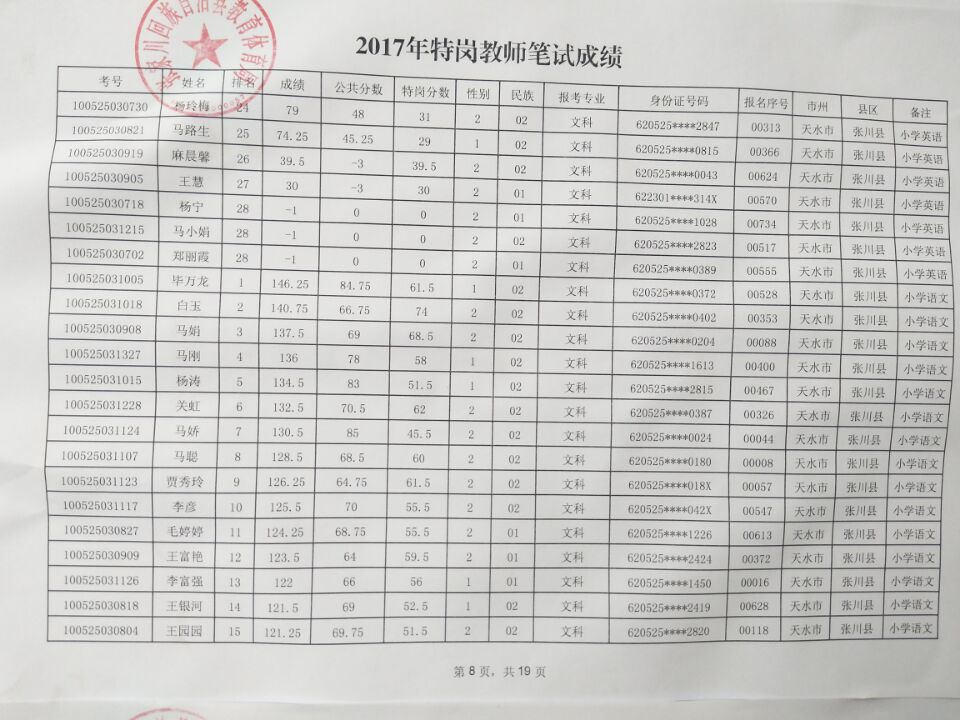 、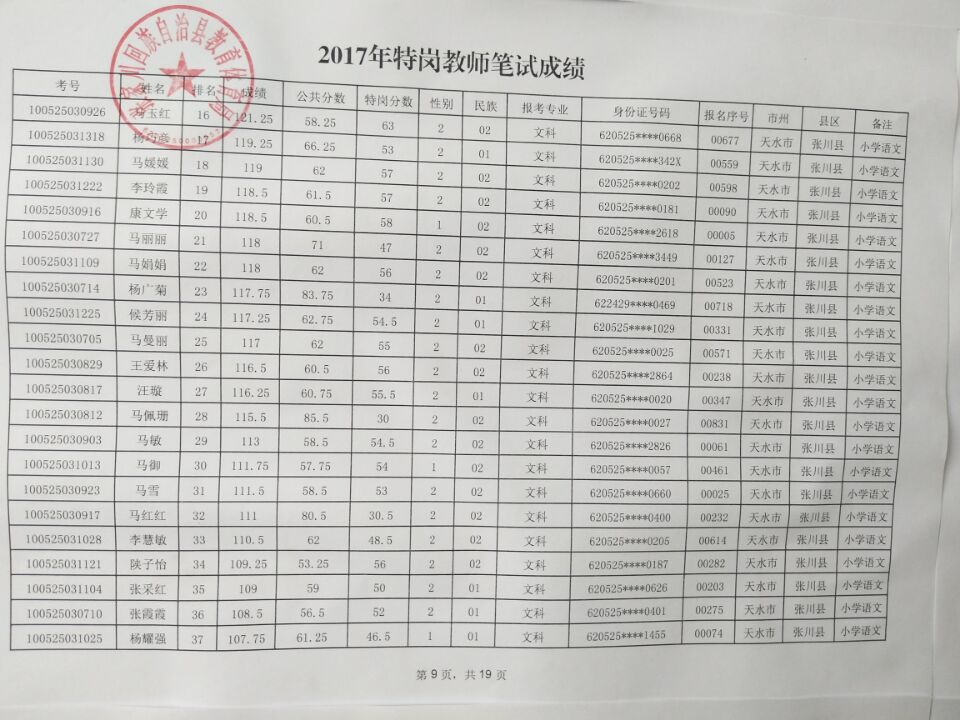 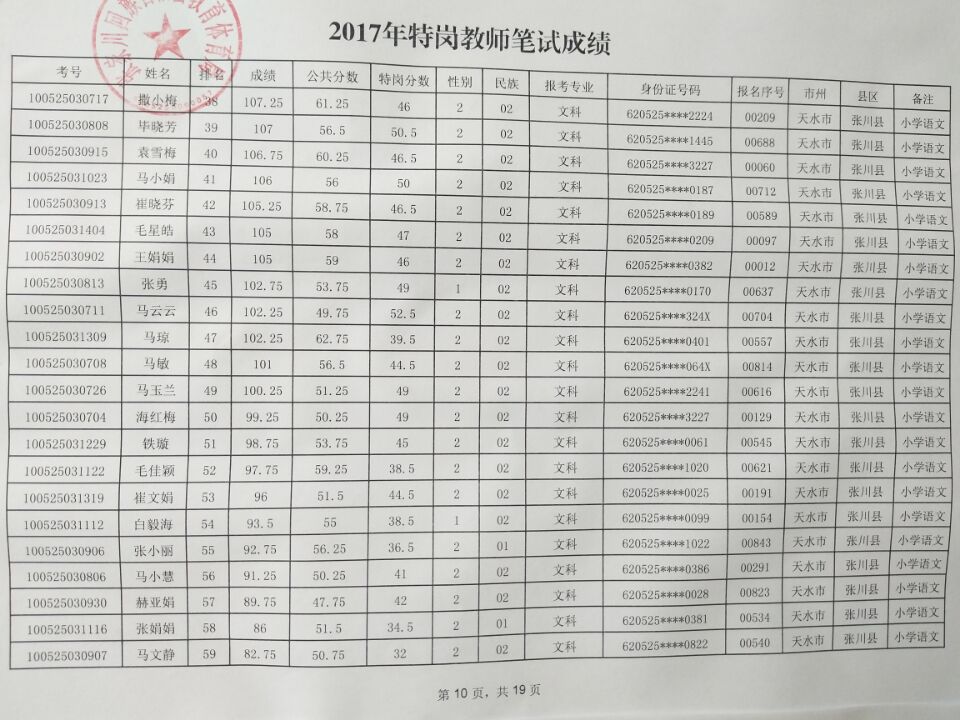 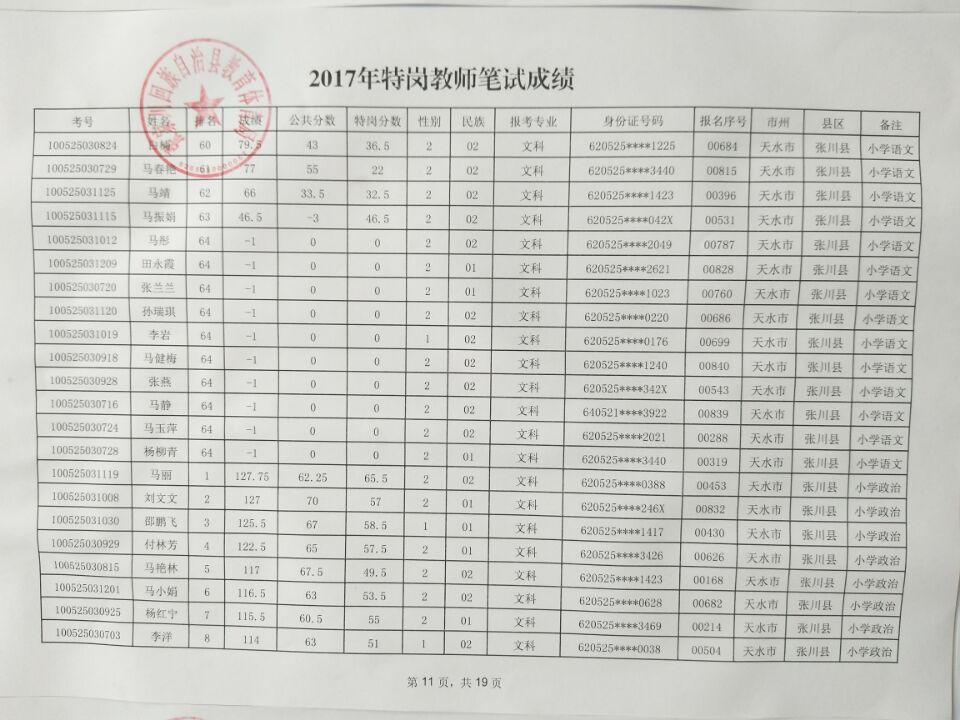 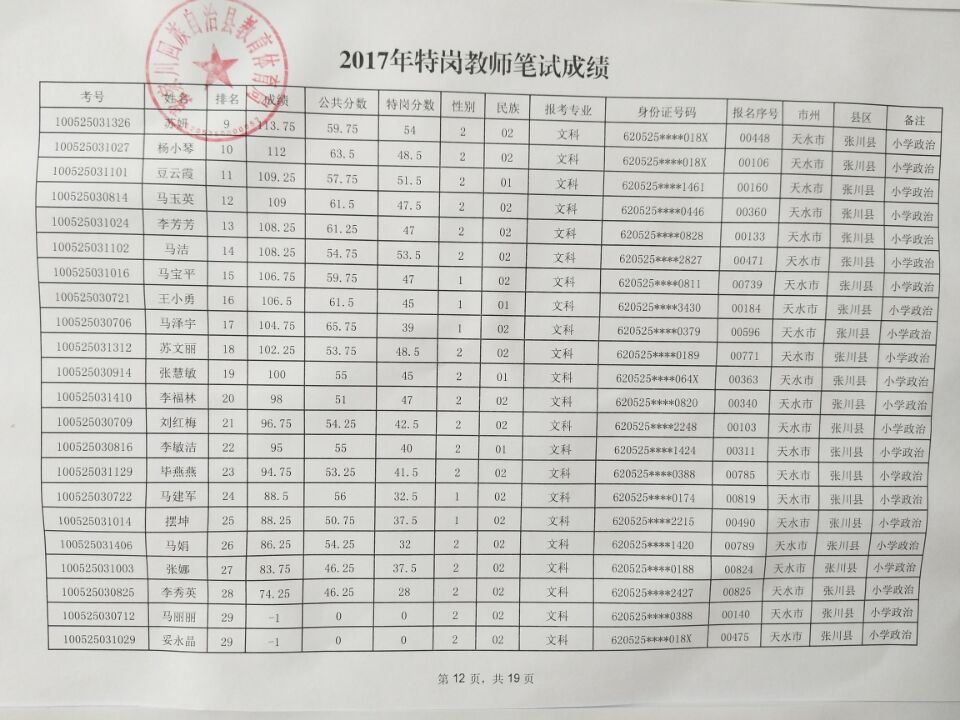 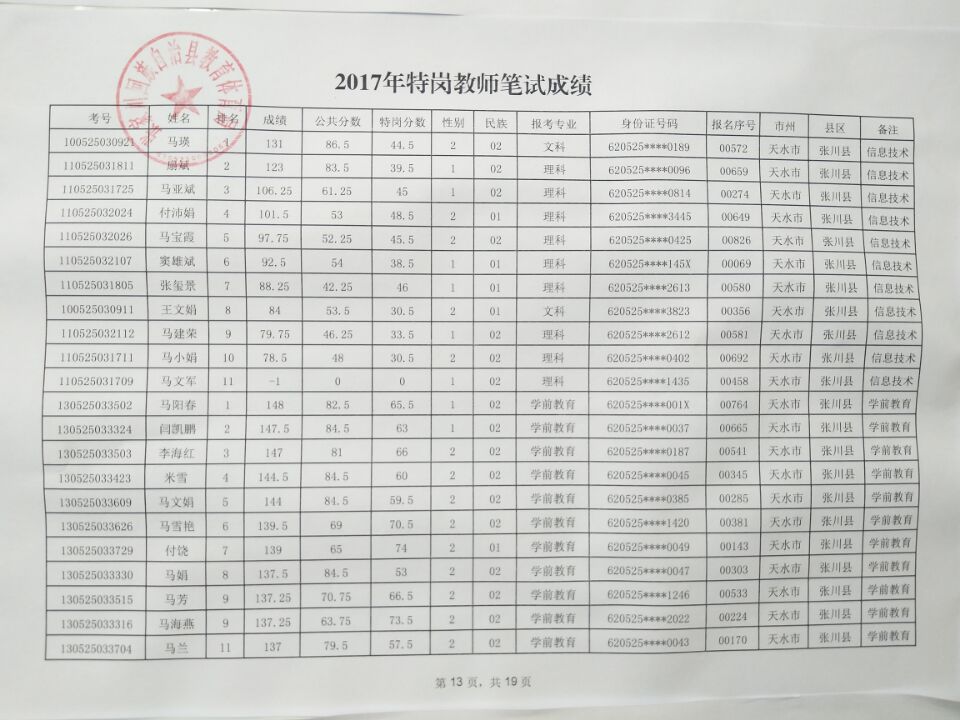 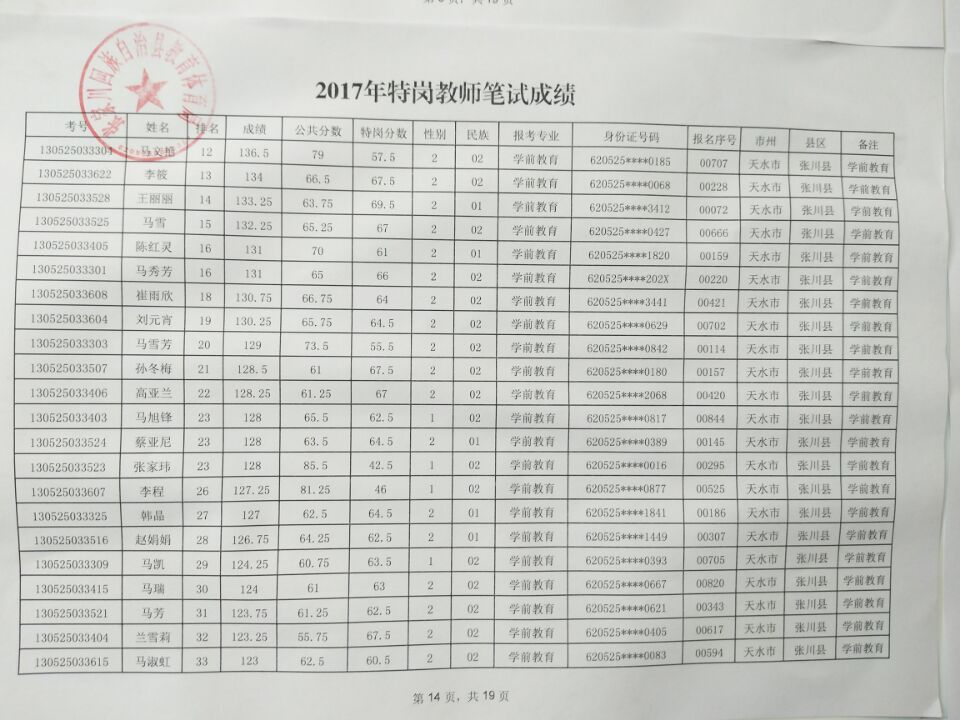 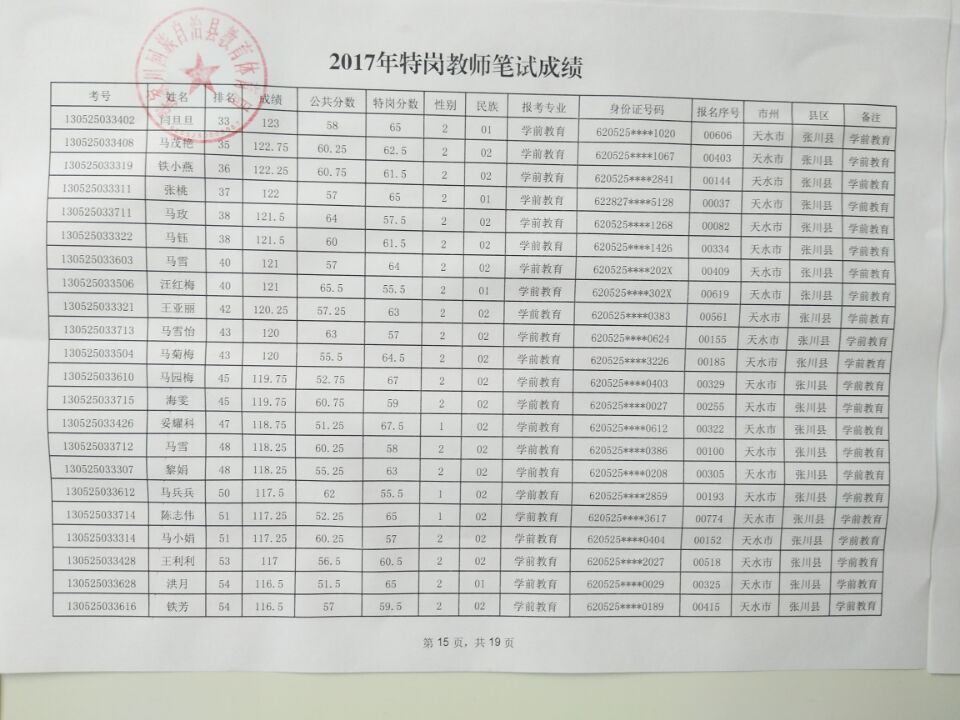 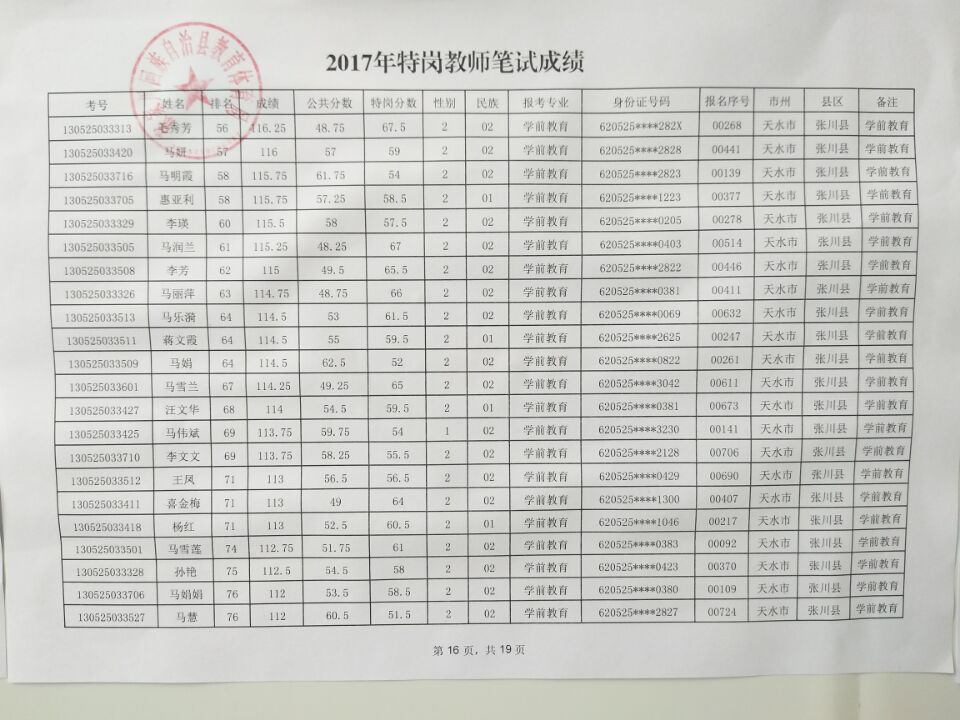 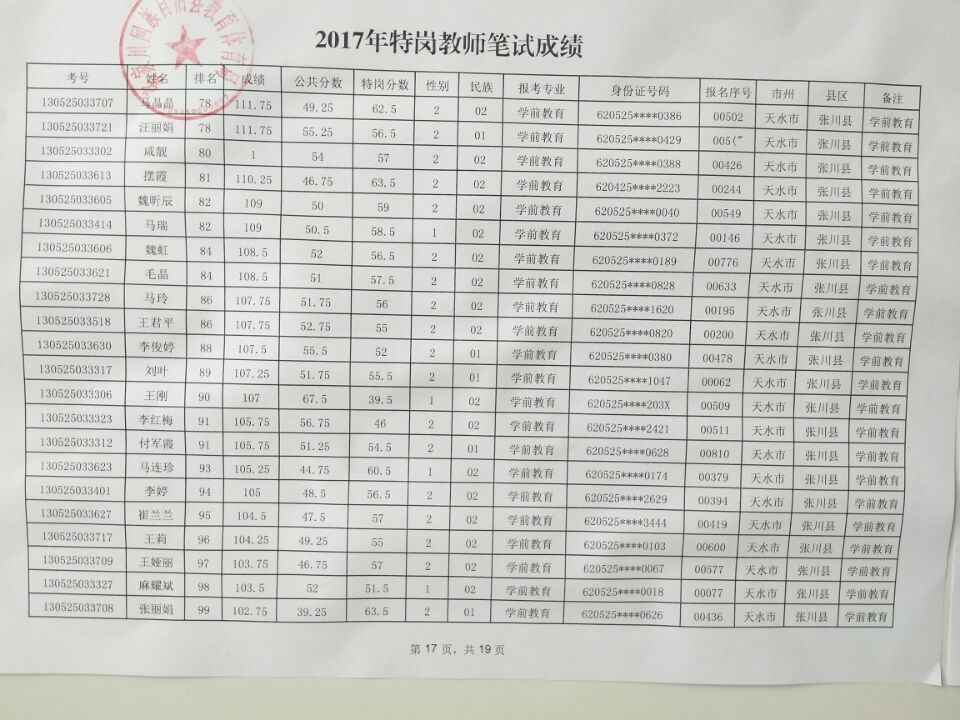 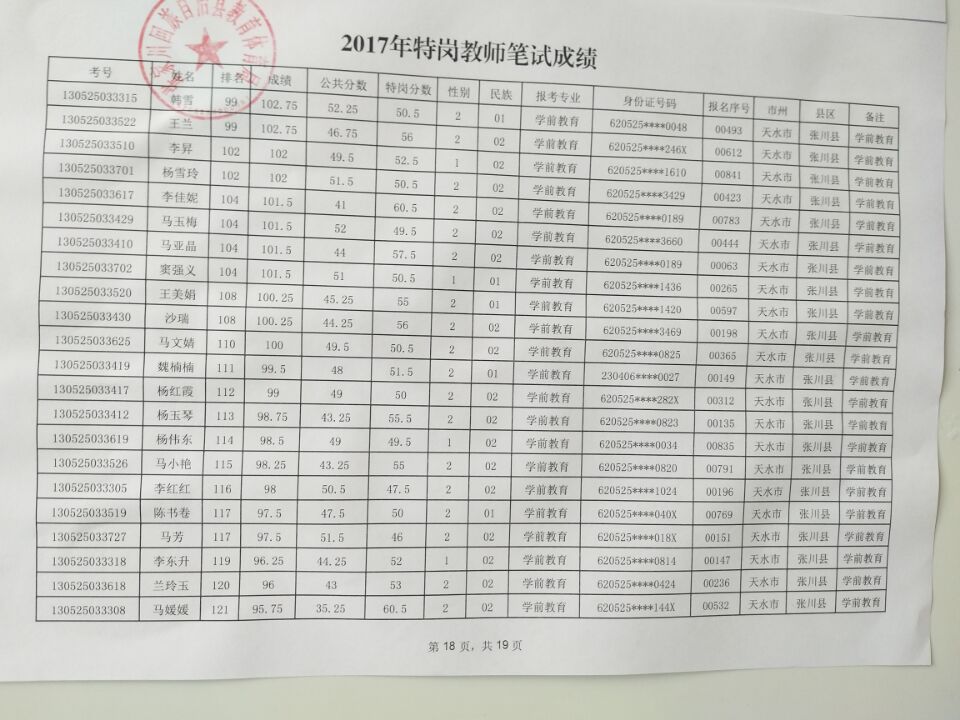 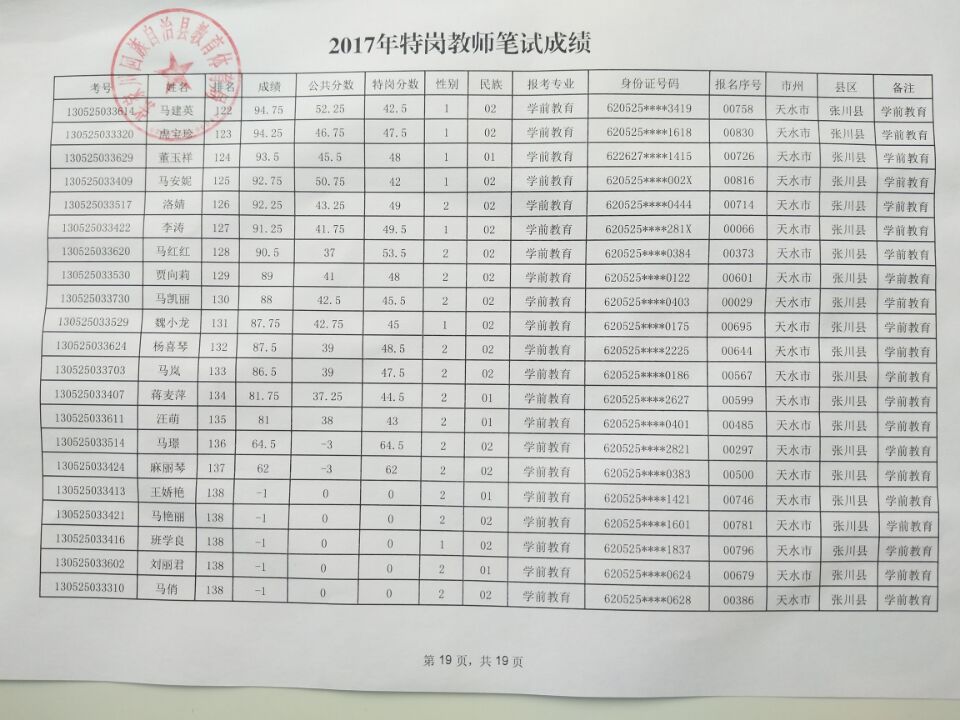 